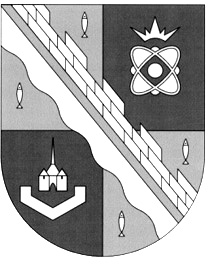 СОВЕТ ДЕПУТАТОВ МУНИЦИПАЛЬНОГО ОБРАЗОВАНИЯСОСНОВОБОРСКИЙ ГОРОДСКОЙ ОКРУГ ЛЕНИНГРАДСКОЙ ОБЛАСТИ(ТРЕТИЙ СОЗЫВ)Р Е Ш Е Н И Еот 22.09.2015г. № 125 Рассмотрев предложения  главы администрации Сосновоборского городского округа, руководствуясь Федеральным законом от 25.12.2008 №273-ФЗ  «О противодействии коррупции» в целях правового обеспечения  деятельности  и закрепления механизмов реализации  функций и полномочий  по профилактике  коррупционных и иных правонарушений,  отнесенных к компетенции  Комитета  образования  администрации муниципального образования Сосновоборский городской округ Ленинградской области,   а также для  приведения Положения о  Комитете образования  администрации   муниципального образования Сосновоборский городской округ Ленинградской области  в соответствие действующему  законодательству,   совет депутатов Сосновоборского  городского округаР Е Ш И Л:  1. Внести в  Положение о Комитете образования администрации   муниципального образования Сосновоборский городской округ Ленинградской области, утвержденного решением совета депутатов от 25.06.2014 №62, следующие изменения и дополнения:1.1. Пункт 4.6 Раздела 4 Положения дополнить подпунктами 4.6.14., 4.6.15. и  4.6.16. следующего содержания:«4.6.14. организует  работу  в сфере  противодействия коррупции, в соответствии с действующим законодательством и в пределах выделенных  полномочий:- по обеспечению соблюдения муниципальными служащими ограничений и запретов, требований о предотвращении или урегулировании конфликта интересов, исполнения ими обязанностей, установленных Федеральным законом от 25.12.2008      №273-ФЗ «О противодействии коррупции» и другими федеральными законами;- принятию  мер по выявлению и устранению причин и условий, способствующих возникновению конфликта интересов на муниципальной службе;-  оказанию  муниципальным служащим консультативной помощи по вопросам, связанным с применением на практике требований к служебному поведению и общих принципов служебного поведения муниципальных служащих, а также с уведомлением представителя  нанимателя (работодателя), органов прокуратуры Российской Федерации, иных государственных органов о фактах совершения муниципальными служащими коррупционных правонарушений, непредоставления ими сведений,  о представлении недостоверных или неполных  сведений о доходах, об имуществе и обязательствах имущественного характера;- обеспечению  реализации муниципальными служащими обязанности уведомлять представителя  нанимателя (работодателя), органы прокуратуры Российской Федерации, иные федеральные государственные органы обо всех случаях обращения к ним каких-либо лиц в целях склонения их к совершению коррупционных правонарушений;- по организации  правового просвещения муниципальных служащих;- проведению  служебных проверок;- по обеспечению   проверок  достоверности и полноты  сведений о доходах (расходах), об имуществе и обязательствах имущественного характера, представляемых гражданами, претендующими на замещение  должностей   муниципальной службы  и муниципальными служащими, сведений, представляемых гражданами, претендующими на замещение должностей муниципальной службы,    в соответствии с нормативными правовыми актами Российской Федерации, проверки соблюдения муниципальными  служащими требований к служебному поведению, а также проверок соблюдения  гражданами, замещавшими должности муниципальной службы, ограничений при заключении ими после ухода с муниципальной службы   трудового  договора и (или) гражданско-правового договора в случаях, предусмотренных федеральными законами.4.6.15. готовит  проекты нормативных правовых актов о противодействии коррупции, в пределах выделенных полномочий;4.6.16.  консультирует  муниципальных служащих по вопросам муниципальной службы, а также  по вопросам, связанным с применением на практике требований к служебному поведению и общих принципов служебного поведения муниципальных служащих».2 . Настоящее решение вступает в силу со дня опубликования на сайте городской газеты «Маяк».Глава Сосновоборскогогородского округа                                                                  Д.В. Пуляевский«О внесении  изменений и дополнений  в  Положение о Комитете образования  администрации муниципального образования Сосновоборский городской округ Ленинградской области,  утвержденное решением  совета депутатов Сосновоборского городского округа от 25.06.2014 г. №62» 